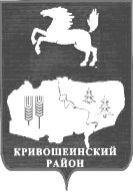 АДМИНИСТРАЦИЯ КРИВОШЕИНСКОГО РАЙОНАПОСТАНОВЛЕНИЕ  12.01.2015 г.         	                                            						   № 1с. КривошеиноТомской областиО внесении изменений и дополнений в отдельные  постановления Администрации Кривошеинского района. В соответствии с постановлением Администрации Томской области от 23.12.2014 №506а «О внесении изменений в отдельные постановления Администрации Томской области»,ПОСТАНОВЛЯЮ:Внести в постановление Администрации Кривошеинского района от 26.05.2014 №310 «Об утверждении муниципальных нормативов расходов на обеспечение государственных гарантий реализации прав на получение общедоступного и бесплатного дошкольного, начального общего, основного общего, среднего общего образования, а также дополнительного образования детей в муниципальных общеобразовательных учреждениях Кривошеинского района на 2014 год» (далее - постановление) следующие изменения и дополнения: Приложение к постановлению изложить в новой редакции, согласно приложению 1 к настоящему постановлению.Внести в постановление Администрации Кривошеинского района от 13.02.2014 №89 «Об утверждении Порядка распределения средств субвенции на обеспечение государственных гарантий реализации прав граждан на получение общедоступного и бесплатного дошкольного образования в муниципальных дошкольных образовательных учреждениях Кривошеинского района на 2014 год» (далее - постановление) следующие изменения и дополнения:2.1.	Таблицу 1 Порядка распределения средств субвенции на обеспечение государственных гарантий реализации прав граждан на получение общедоступного и бесплатного дошкольного образования в муниципальных дошкольных образовательных учреждениях Кривошеинского района на 2014 год изложить в новой редакции, согласно приложению 2 к настоящему постановлению. Настоящее постановление вступает в силу с даты его подписания и распространяется на правоотношения, возникшие с 1 января 2014 года.Настоящее постановление подлежит опубликованию в Сборнике нормативных актов Администрации Кривошеинского района и размещению в сети Интернет на официальном сайте муниципального образования Кривошеинский район.Контроль за исполнением настоящего постановления возложить на  заместителя Главы муниципального образования по вопросам ЖКХ, строительства,  транспорта, связи, ГО и ЧС и социальным вопросам.Глава Кривошеинского района(Глава Администрации)                                                     		      А.В. РазумниковИсп. Кустова М.Ф. 21974Направлено: ОУ-13,  Управление образования, Управление финансов,Прокуратура,СборникПриложение 1 к постановлению от 12.01.2015 №1Муниципальные нормативы расходов на обеспечение государственных гарантий реализации прав на получение общедоступного и бесплатного дошкольного, начального общего, основного общего, среднего общего образования, обеспечение дополнительного образования детей в муниципальных общеобразовательных учреждениях Кривошеинского района на 2014 год.Примечание:*- доводится общеобразовательным и малокомплектным общеобразовательным учреждениям.Приложение 2 к постановлению от 12.01.2015 №1«Таблица 1 к Порядку распределения средств субвенции на обеспечение государственных гарантий реализации прав граждан на получение общедоступного и бесплатного дошкольного образования в муниципальных дошкольных образовательных учреждениях Кривошеинского района на 2014 год.Расчет объёма ассигнований, выделяемых муниципальным дошкольным образовательным учреждениям Кривошеинского района на 2014 год№п/пМуниципальные нормативы расходов на реализацию основных общеобразовательных программ - образовательных программ начального общего, основного общего, среднего общего образования, обеспечение дополнительного образования детей в муниципальных общеобразовательных учреждениях, на одного обучающегося по уровням общего образования в соответствии с федеральными государственными образовательными стандартами, видам и направленности (профилям) реализуемых общеобразовательных программ, в зависимости от формы получения образования и формы обучения, особенностей реализации общеобразовательных программ и предоставления образования отдельным категориям обучающихся, на территории Кривошеинского района:Размер муниципального норматива расходов, руб.1по программам начального общего образования370712по программам основного общего образования442113по программам среднего общего образования472004на получение начального общего образования обучающимся с ограниченными возможностями здоровья, обучающимся-инвалидам по адаптированным образовательным программам в отдельных классах (группах)421525на получение основного общего образования обучающимся с ограниченными возможностями здоровья, обучающимся-инвалидам по адаптированным образовательным программам в отдельных классах (группах)530126по программам основного общего образования по очно-заочной форме обучения253867по программам среднего общего образования по очно-заочной форме обучения233558на одного обучающегося, находящегося на индивидуальном обучении на дому, на длительном лечении, в том числе в медицинских организациях*115400Муниципальный норматив расходов на реализацию основных общеобразовательных программ – программ начального общего, основного общего, среднего общего образования, обеспечение дополнительного образования детей в муниципальных общеобразовательных учреждениях на одного обучающегося - инвалида, получающего общее образование с применением дистанционных образовательных технологий, на территории Кривошеинского района:1на одного обучающегося-инвалида, получающего общее образование с применением дистанционных образовательных технологий196180Муниципальные нормативы расходов на реализацию основных общеобразовательных программ - образовательных программ начального общего, основного общего, среднего общего образования, по уровням общего образования, в соответствии с федеральными государственными образовательными стандартами, обеспечение дополнительного образования детей в муниципальных малокомплектных общеобразовательных учреждениях на один класс-комплект на территории Кривошеинского района:1по программам начального общего образования3784002по программам основного общего образования4469823по программам среднего общего образования472523Муниципальный норматив расходов на реализацию основных общеобразовательных программ - образовательных программ дошкольного образования в муниципальных общеобразовательных учреждениях на одного воспитанника по направленности групп с режимом кратковременного пребывания (от 3 до 5 часов)1общеразвивающей направленности18188Муниципальный норматив расходов на реализацию основных общеобразовательных программ - образовательных программ дошкольного образования в муниципальных общеобразовательных учреждениях на одного воспитанника по направленности групп с режимом сокращенного дня (от 8 до 10,5 часов)1общеразвивающей направленности29452№ п/пНаименование муниципальных дошкольных образовательных учрежденийNin, руб.Nin di, руб.Hin, чел.Hin di, чел.KfK1iK2iSi, руб.1МБДОУ «Березка»356585591716521,00000,8251,88907500,002МБДОУ «Светлячок»356585591713711,00230,8251,87355000,003МБДОУ «Колосок»356585591774-1,03170,8251,84043000,004МБДОУ «Улыбка»356585591729-1,11090,8251,81707000,00итого405322012500,00»